ข้อมูลข้าราชการครู บุคลากร ประจำปีการศึกษา 2556โรงเรียนชุมชนบ้านโต้นศรีพิมลวิทยา  ตำบลบ้านโต้น อำเภอพระยืน จังหวัดขอนแก่นสำนักงานเขตพื้นที่การศึกษาประถมศึกษาขอนแก่น เขต 1สอนตรงวิชาเอกจำนวน 8  คน  คิดเป็นร้อยละ    61.54                                                             ลงชื่อ..................................................ผู้รับรองข้อมูล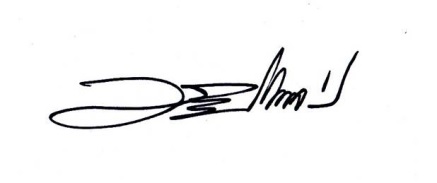 สอนไม่ตรงวิชาเอกจำนวน 5  คน  คิดเป็นร้อยละ 38.46					       			 (นายมีชัย  เสาหล่อน)												ตำแหน่ง  ผู้อำนวยการโรงเรียนชุมชนบ้านโต้นศรีพิมลวิทยาที่ชื่อ-สกุลวุฒิการศึกษาสูงสุดวิชาเอกระดับชั้นที่สอนกลุ่มสาระฯที่รับผิดชอบ(ใช้เครื่องหมาย  ในช่องวิชาที่สอน)กลุ่มสาระฯที่รับผิดชอบ(ใช้เครื่องหมาย  ในช่องวิชาที่สอน)กลุ่มสาระฯที่รับผิดชอบ(ใช้เครื่องหมาย  ในช่องวิชาที่สอน)กลุ่มสาระฯที่รับผิดชอบ(ใช้เครื่องหมาย  ในช่องวิชาที่สอน)กลุ่มสาระฯที่รับผิดชอบ(ใช้เครื่องหมาย  ในช่องวิชาที่สอน)กลุ่มสาระฯที่รับผิดชอบ(ใช้เครื่องหมาย  ในช่องวิชาที่สอน)กลุ่มสาระฯที่รับผิดชอบ(ใช้เครื่องหมาย  ในช่องวิชาที่สอน)กลุ่มสาระฯที่รับผิดชอบ(ใช้เครื่องหมาย  ในช่องวิชาที่สอน)กลุ่มสาระฯที่รับผิดชอบ(ใช้เครื่องหมาย  ในช่องวิชาที่สอน)สอนตรงวิชาเอกหรือไม่หมายเหตุที่ชื่อ-สกุลวุฒิการศึกษาสูงสุดวิชาเอกระดับชั้นที่สอนไทยคณิตวิทย์สังคมEสุขศิลปะการงานปฐมวัยสอนตรงวิชาเอกหรือไม่หมายเหตุ1นายแสวง  พรหมไชยป.ตรีภาษาไทยป.1-32นางคำปอง  เสมอบุญป.โทการบริหารการศึกษาอ.23นายสุรินทร์  อ่อนจันทร์ป.ตรีการพัฒนาชุมชนป.4-64นางอินทิรา  อ่อนจันทร์ป.ตรีการพัฒนาชุมชนป.4-65นางประคอง   อ่อนจันทร์ป.ตรีภาษาอังกฤษป.1-66นางสุขฤทัย  กองกะมุดป.ตรีการพัฒนาชุมชนอ.17น.ส.ประภาพรรณ สุธรรมรักษ์ป.ตรีอุตสาหกรรมป.4-68นางมะลิ  ฤทธิ์ตาป.ตรีภาษาไทยป.39น.ส.ศิลปิน  ทานสมบัติป.ตรีภาษาไทยป.4-610นายสุพจน์  เฮียงจันทาป.ตรีศิลปศึกษาป.211นายพูลทรัพย์  หารพะยอมป.โทคอมพิวเตอร์ฯป.4-612นางสาวจิราภรณ์ ตลับเพชรป.ตรีภาษาไทยป.1-313นางสาวกาญจนา  ศรีคุณป.ตรีคณิตศาสตร์ป.1-3รวมรวมรวมรวมรวม424224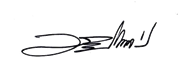 452